Анотація навчального курсуМета курсу (набуті компетентності)Унаслідок вивчення даного навчального курсу здобувач вищої освіти набуде наступних компетентностей:Здатність до усвідомлення функцій маркетингової діяльності та впливу рекламних продуктів на спрямованість соціальної активності індивідів. Здатність до ефективної комунікативної взаємодії, вміння досягати взаєморозуміння та доброзичливого ставлення до інших, толерантного ставлення до відмінної від власної точки зору, досягати порозуміння з опонентами. Здатність описати, класифікувати та змоделювати широке коло соціальних об’єктів, процесів та умов, що ґрунтуються на глибокому знанні та розумінні психологічних теорій та практик, а також базових знаннях суміжних наук.Здатність генерувати нові ідеї (креативність). Структура курсуРекомендована література 1. Гарькавец С. А. Психология невербального общения: учебное пособие. Северодонецк: Изд-во «Петит», 2015. 214 с.2. Гарькавец С. А. Тактильно-кинетическая система человека и ее роль в межличностной коммуникации: [учебное пособие по психологии невербального общения]. Луганск: Изд-во «Ноулидж», 2012. 184 с.3. Канеман Д. Мислення швидке й повільне / пер. з англ. М. Яковлєва. К.: Наш формат, 2017. 448 с. 4. Канеман Д., Сібоні О., Санстейн К. Хибність людських суджень / пер. з англ. Василь Старко, Наталія Старко. 2-ге вид. К.: Наш Формат, 2023. 360 с. 5. Мозер К. Психология маркетинга и рекламы. Х.: «Гуманитарный центр», 2004.6. Пінкер С. Просвітництво сьогодні. Аргументи на користь розуму, науки та прогресу; пер. з англ. О. Любенко. К.: Наш формат, 2019. 540 с. 7. Примак Т. Рекламний креатив: навч. посіб. К.: КНЕУ, 2006. 328 с. 8. Психология в рекламе / Под ред. П. К. Власова. Харьков: Гуманитарній центр, 2017. 376 с. 9. Стоун Д., Беттон Б., Гін Ш. Складні розмови. Як обговорювати те, що хвилює найбільше / пер. з англ. О. Липської. Харків: Віват, 2019. 272 с.10. Фромм Е. Втеча від свободи; пер. з англ. М. Яковлєва. Харків: КСД, 2019. 288 с. 11. Чалдіні Р. Психологія впливу; пер. з англ. М. Скоробагатова. Харків: КСД, 2015. 352 с. 12. Юнг К. Г. Архетип і колективне несвідоме; пер. з нім. К. Котюк. Львів: Астролябія, 2018. 608 с.Методичне забезпечення1. Методичні рекомендації до проведення практичних занять з дисципліни «Психологія у маркетингу та рекламі». Електронне навчально-методичне видання. Сєвєродонецьк: вид-во СНУ ім. В. Даля, 2022. 42 с. Оцінювання курсуЗа повністю виконані завдання здобувач може отримати визначену кількість балів:Шкала оцінювання здобувачів Політика курсуСилабус курсуСилабус курсу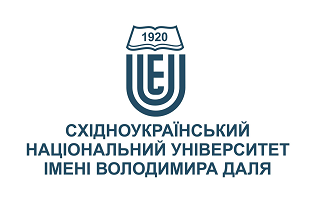 ПСИХОЛОГІЯ У МАРКЕТИНГУ ТА РЕКЛАМІ (обов’язкова) ПСИХОЛОГІЯ У МАРКЕТИНГУ ТА РЕКЛАМІ (обов’язкова) Ступінь вищої освіти:магістрмагістрСпеціальність: 053 Психологія053 ПсихологіяРік підготовки:11Семестр викладання:3 семестр (осінній)3 семестр (осінній)Кількість кредитів ЄКТС:33Мова(-и) викладання:українськаукраїнськаВид семестрового контролюіспитіспитАвтор курсу та лектор:Автор курсу та лектор:Автор курсу та лектор:Автор курсу та лектор:Автор курсу та лектор:д.психол.н., проф., Гарькавець Сергій Олексійовичд.психол.н., проф., Гарькавець Сергій Олексійовичд.психол.н., проф., Гарькавець Сергій Олексійовичд.психол.н., проф., Гарькавець Сергій Олексійовичд.психол.н., проф., Гарькавець Сергій Олексійовичд.психол.н., проф., Гарькавець Сергій Олексійовичд.психол.н., проф., Гарькавець Сергій Олексійовичд.психол.н., проф., Гарькавець Сергій Олексійовичвчений ступінь, вчене звання, прізвище, ім’я та по-батьковівчений ступінь, вчене звання, прізвище, ім’я та по-батьковівчений ступінь, вчене звання, прізвище, ім’я та по-батьковівчений ступінь, вчене звання, прізвище, ім’я та по-батьковівчений ступінь, вчене звання, прізвище, ім’я та по-батьковівчений ступінь, вчене звання, прізвище, ім’я та по-батьковівчений ступінь, вчене звання, прізвище, ім’я та по-батьковівчений ступінь, вчене звання, прізвище, ім’я та по-батьковіпрофесор кафедри психології та соціології професор кафедри психології та соціології професор кафедри психології та соціології професор кафедри психології та соціології професор кафедри психології та соціології професор кафедри психології та соціології професор кафедри психології та соціології професор кафедри психології та соціології посадапосадапосадапосадапосадапосадапосадапосадаsharkavets@gmail.com +38-050-366-57-99Вайбер за номеромВайбер за номеромзгідно з графіком консультаційелектронна адресателефонмесенджермесенджерконсультаціїВикладач практичних занять:*Викладач практичних занять:*Викладач практичних занять:*Викладач практичних занять:*Викладач практичних занять:*вчений ступінь, вчене звання, прізвище, ім’я та по-батьковівчений ступінь, вчене звання, прізвище, ім’я та по-батьковівчений ступінь, вчене звання, прізвище, ім’я та по-батьковівчений ступінь, вчене звання, прізвище, ім’я та по-батьковівчений ступінь, вчене звання, прізвище, ім’я та по-батьковівчений ступінь, вчене звання, прізвище, ім’я та по-батьковівчений ступінь, вчене звання, прізвище, ім’я та по-батьковівчений ступінь, вчене звання, прізвище, ім’я та по-батьковіпосадапосадапосадапосадапосадапосадапосадапосадаелектронна адресателефонмесенджермесенджерконсультаціїЦілі вивчення курсу:Наведені в курсі матеріали спрямовані на формування у здобувачів вищої освіти готовності до виконання своїх майбутніх професійних функцій на засадах: засвоєння сучасних методів психологічного забезпечення діяльності майбутнього фахівця та підвищення його мотивації до виконання посадових обов’язків; опанування сучасних теоретичних і практичних знань з прогнозування та інтерпретації соціальної та економічної поведінки людей. Курс може бути корисним здобувачам вищої освіт за спеціальностями «Соціологія», «Політологія», «Економіка», а також майбутнім фахівцям, які планують працевлаштування в установах та організаціях, діяльність яких пов’язана с економічною та громадською сферами. Результати навчання:Знати: психологічні референти сучасних маркетингових концепцій; психологічні особливості сучасних маркетингових стратегій; психологічні методи, що використовуються у практиці маркетингу; соціально-психологічний зміст поведінки суб’єктів соціальної та економічної активності; призначення реклами, її види та форми; види психологічного впливу, що використовуються у рекламі та їх особливості. Вміти: відрізняти різні типи соціальної поведінки індивідів, розуміти їх особливості та причини, що їх породжують; робити висновки щодо детермінації та мотивації соціальної активності споживачів; використовувати психологічні знання при вивченні економічних настроїв індивідів; використовувати отримані знання щодо ефективного застосування засобів психологічного впливу на свідомість індивідів, розробки рекламних продуктів і здійснювання комунікативного супроводу наявних проектів. Передумови до початку вивчення:Базові знання та наукові уявлення з курсів «Соціальна психологія», «Політична психологія», «Психологія спілкування», «Соціальні та політичні конфлікти», «Психологія масової поведінки та психологія впливу». №ТемаГодини (Л/ЛБ/ПЗ)Стислий змістІнструменти і завданняСучасні маркетингові концепції. денна4/0/4заочна0,5/0/0,5Концепція маркетингу Філіпа Котлера.Концепція Джека Траута. Концепція Матіна Ліндстрома. Концепція нейромаркетінгу Джералда Залтмана.Когнітивна концепція маркетингу.Участь в обговоренніТестиІндивідуальні завданняСучасні маркетингові концепціїденна4/0/4заочна1/0/1Концепція Матіна Ліндстрома. Концепція нейромаркетингу Джералда Залтмана. Когнітивні концепції маркетингуУчасть в обговоренніТестиІндивідуальні завданняСфера наукової психології та сфера маркетингуденна4/0/4заочна0,5/0/0,5Психологічні парадигми у прикладних задачах маркетингу. Сфери застосування психологічного знання в маркетингуУчасть в обговоренніТестиІндивідуальні завданняПсихічні процеси індивіда та задачі маркетингуденна4/0/4заочна1/0/1Поняття психічних процесів. Психічні процеси та їхня роль у вирішенні задач маркетингуУчасть в обговоренніТестиІндивідуальні завданняПоняття реклами та її значенняденна4/0/4заочна1/0/1Історія виникнення реклами. Функції рекламиУчасть в обговоренніТестиІндивідуальні завданняВиди та форми реклами товарів і послугденна4/0/4заочна1/0/1Види реклами. Форми рекламних продуктів. Маркетинг і рекламаУчасть в обговоренніТестиІндивідуальні завданняПсихологічні методи та маркетологічні дослідженняденна4/0/4заочна1/0/1Номінальна, порядкова, інтернальна та відносна шкали. Порівняльні та непорівняльні шкали. Метод ранжування.Участь в обговоренніТестиІндивідуальні завданняВикористання психологічних методів у рекламній діяльностіденна4/0/4заочна1/0/1Метод Q-сортирування В. Стефансона. Шкала Чарлза Осгуда. Шкала СтепелаУчасть в обговоренніТестиІндивідуальні завданняПоняття психологічного впливу та їхні видиденна4/0/4заочна1/0/1Психологічний вплив. Види психологічного впливуУчасть в обговоренніТестиІндивідуальні завданняВикористання психологічного впливу у маркетингу та рекламіденна4/0/4заочна1/0/1Використання психологічного впливу у маркетингу. Рекламні комунікації як інтегрований вид соціально-психологічного впливуУчасть в обговоренніТестиІндивідуальні завданняІнструменти та завданняКількість балівУчасть в обговоренні10 (по 0,72 балів за 1 ЛК)Практичні заняття28 (10 практичних по 2,8 бали за 1 ПК)Самостійна робота (контрольні роботи, реферати, есе, презентації, опрацювання наукової літератури тощо)32Підсумковий екзаменаційний (заліковий) тест30Разом100Сума балів за всі види навчальної діяльностіОцінка ECTSОцінка за національною шкалоюОцінка за національною шкалоюСума балів за всі види навчальної діяльностіОцінка ECTSдля екзамену, курсового проекту (роботи), практикидля заліку90 – 100Авідміннозараховано82-89Вдобрезараховано74-81Сдобрезараховано64-73Dзадовільнозараховано60-63Езадовільнозараховано35-59FXнезадовільно з можливістю повторного складанняне зараховано з можливістю повторного складання0-34Fнезадовільно з обов’язковим повторним вивченням дисциплінине зараховано з обов’язковим повторним вивченням дисципліниПлагіат та академічна доброчесність:Під час виконання завдань здобувач вищої освіти має дотримуватись політики академічної доброчесності. Дотримання академічної доброчесності за курсом ґрунтується на внутрішньо-університетській системі запобігання та виявлення академічного плагіату. Запозичення мають бути оформлені відповідними посиланнями. Особистісна думка має бути викладена при поєднанні прояву вищої культури розуміння матеріалу та свідомості особистості з повним дотриманням авторського права. До основних вимог за курсом віднесено: посилання на джерела інформації у разі використання ідей, розробок, тверджень, відомостей; надання достовірної інформації про результати власної навчальної (наукової, творчої) діяльності, використані методики досліджень і джерела інформації. Перевірка текстів на унікальність здійснюється з використанням програмних засобів UNICHEK та Antiplagiarism.netПерезарахування кредитів:Завдання і заняття:Здобувач вищої освіти може пройти певні онлайн-курси, які пов'язані з темами дисципліни, на онлайн-платформах. При поданні документу про проходження курсу здобувачу можуть бути перезараховані певні теми курсу та нараховані бали за завдання.Всі завдання, передбачені програмою курсу, мають бути виконані своєчасно і оцінені в спосіб, зазначений вище. Аудиторні заняття мають відвідуватись регулярно. Пропущені заняття (з будь-яких причин) мають бути відпрацьовані з отриманням відповідної оцінки не пізніше останнього тижня поточного семестру. В разі поважної причини (хвороба, академічна мобільність тощо) терміни можуть бути збільшені за письмовим дозволом декана.Поведінка в аудиторії:Здобувачі вищої освіти користуються у суспільстві всіма правами самостійних, дорослих людей, а тому мають виконувати всі правила внутрішнього розпорядку, що існують у Східноукраїнському національному університеті ім. В. Даля.Основний вид діяльності здобувачів вищої освіти — навчання. Студентство в аудиторії є транслятором загальних норм культури поведінки: інтелігентність, точність, дисциплінованість, акуратність, відповідальність, тощо.Здобувачі вищої освіти обов’язково мають дотримуватися вимог техніки безпеки.Під час контролю знань здобувачі:є підготовленими відповідно до вимог даного курсу;розраховують тільки на власні знання (не шукають інші джерела інформації або «допомоги» інших осіб);не заважають іншим;виконують усі вимоги викладачів щодо контролю знань.